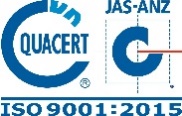 HIỆU TRƯỞNG(đã ký)PGS.TS. Phạm Xuân DươngNgày, thángThời gianĐịa điểm - Nội dungThứ Hai20/710h00Tại phòng Bí thư Đảng uỷ: Bí thư Đảng uỷ, Chủ tịch HĐ Trường tiếp dân.Thứ Hai20/714h00Tại phòng Chủ tịch CĐ Trường: Họp BTV Công đoàn Trường.Chủ trì: Chủ tịch CĐ Trường.Kính mời: các đ/c UV BTV Công đoàn Trường.Thứ Hai20/714h00Tại phòng Hiệu trưởng: Hiệu trưởng tiếp dân.Thứ Ba21/7Thứ Tư22/708h00Tại sân Nhà A1: Các đồng chí đăng ký đi Tour cán bộ công đoàn (HP - Đà Nẵng - HP) có mặt để xe khởi hành.Thứ Tư22/708h00Phòng họp 2.1: Xét tốt nghiệp hệ ĐH chính quy.Chủ trì: Hiệu trưởng.Thành phần: Phòng ĐT, lãnh đạo và giáo vụ các Khoa/Viện quản lý SV. (Phòng ĐT chuẩn bị báo cáo)Thứ Năm23/708h00Tại phòng họp 2.1: Đánh giá năng lực ngoại ngữ phục vụ chuyên môn và năng lực tiếng Anh giao tiếp ứng viên GS, PGS năm 2020.Kính mời: Chủ tịch, thư ký HĐ GSCS trường ĐHHHVN năm 2020 và các thành viên Tổ thẩm định.Thành phần: các Ứng viên GS, PGS năm 2020.Thứ Năm23/710h00Tại phòng Khách: Tiếp và làm việc với lãnh đạo Tổng công ty Hàng hải Việt Nam về hợp tác trong đào tạo nguồn nhân lực quản lý.Chủ trì: Hiệu trưởng.Thành phần: Đại diện lãnh đạo các đơn vị: V. Đào tạo SĐH, K. Hàng Hải, K. MTB, K. Kinh tế, K. QTTC.Thứ Sáu24/7Thứ Bảy25/707h00Tại sảnh Nhà A1: Đoàn lãnh đạo Nhà trường đi dâng hương tại Đài tưởng niệm các Anh hùng, Liệt sỹ thành phố Hải Phòng.Kính mời: ĐU, BGH, Chủ tịch HĐT, CĐ, ĐTN; Trưởng các Phòng: TC-HC, Đào tạo, CTSV, KH-TC, TT&ĐBCL, KHCN, QHQT, QTTB và CLB 27/7.Thứ Bảy25/708h00Tại phòng họp 2.1: Phiên họp thứ 02 của Hội đồng GSCS Trường ĐHHH VN.Kính mời: Các Thành viên HĐ GSCS trường ĐHHH VN năm 2020.Thành phần: Các Ứng viên GS, PGS năm 2020.Chủ Nhật26/7